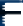 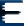 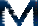 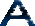 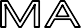 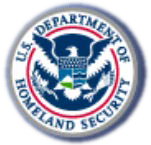 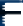 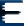 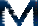 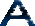 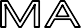 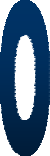 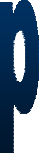 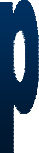 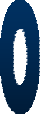 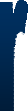 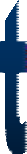 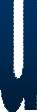 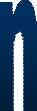 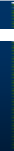 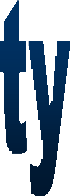 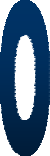 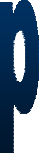 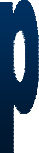 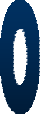 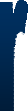 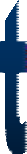 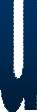 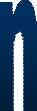 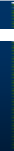 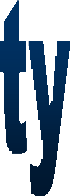 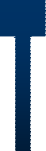 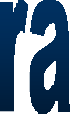 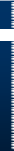 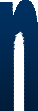 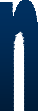 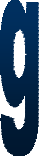 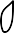 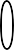 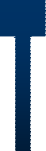 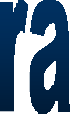 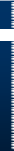 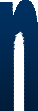 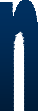 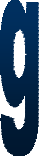 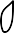 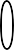 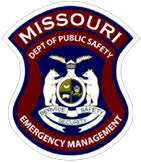 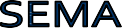 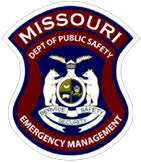 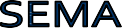 Class Title:G271-V – Hazardous Weather & Flooding PreparednessG271-V – Hazardous Weather & Flooding PreparednessG271-V – Hazardous Weather & Flooding PreparednessClass Date / Time:September 21-24, 2021 / 8:00 am – 12:00 pm*Must attend all 4 days to receive credit.September 21-24, 2021 / 8:00 am – 12:00 pm*Must attend all 4 days to receive credit.September 21-24, 2021 / 8:00 am – 12:00 pm*Must attend all 4 days to receive credit.Sponsor(s):Missouri State Emergency Management Agency,  National Weather Service Missouri State Emergency Management Agency,  National Weather Service Missouri State Emergency Management Agency,  National Weather Service Course Description:This course provides training for local and state emergency managers who respond to hazardous weather events, while promoting partnership and coordination between the National Weather Service (NWS) and emergency managers. The goal of this course is to enhance emergency managers’ ability to recognize potentially hazardous weather and flooding situations so they are equipped to plan appropriately and to coordinate effective responses.Selection Criteria: The audience for the course will encompass primarily:
-Local emergency managers (i.e., county, city, parish, or other jurisdiction)
-State emergency management personnel
-Voluntary agency representatives
-Private sector emergency managers*Participants are required to use their own computer, tablet, or smartphone during the course. No group settings.This course provides training for local and state emergency managers who respond to hazardous weather events, while promoting partnership and coordination between the National Weather Service (NWS) and emergency managers. The goal of this course is to enhance emergency managers’ ability to recognize potentially hazardous weather and flooding situations so they are equipped to plan appropriately and to coordinate effective responses.Selection Criteria: The audience for the course will encompass primarily:
-Local emergency managers (i.e., county, city, parish, or other jurisdiction)
-State emergency management personnel
-Voluntary agency representatives
-Private sector emergency managers*Participants are required to use their own computer, tablet, or smartphone during the course. No group settings.This course provides training for local and state emergency managers who respond to hazardous weather events, while promoting partnership and coordination between the National Weather Service (NWS) and emergency managers. The goal of this course is to enhance emergency managers’ ability to recognize potentially hazardous weather and flooding situations so they are equipped to plan appropriately and to coordinate effective responses.Selection Criteria: The audience for the course will encompass primarily:
-Local emergency managers (i.e., county, city, parish, or other jurisdiction)
-State emergency management personnel
-Voluntary agency representatives
-Private sector emergency managers*Participants are required to use their own computer, tablet, or smartphone during the course. No group settings.Target Audience:Public Health, Government Administrative, Law Enforcement, Emergency Management, Fire, and Volunteer OrganizationsPublic Health, Government Administrative, Law Enforcement, Emergency Management, Fire, and Volunteer OrganizationsPublic Health, Government Administrative, Law Enforcement, Emergency Management, Fire, and Volunteer OrganizationsLocation:Virtual OfferingVirtual Instructor-Led CourseVirtual Instructor-Led Course, MO  65102 Virtual OfferingVirtual Instructor-Led CourseVirtual Instructor-Led Course, MO  65102 Virtual OfferingVirtual Instructor-Led CourseVirtual Instructor-Led Course, MO  65102 Class Information:Max 30Open to the PublicPOST ApprovedMax 30Open to the PublicPOST ApprovedMax 30Open to the PublicPOST ApprovedEnroll online at:https://sematraining.com/courses/1704/offerings/8128 https://sematraining.com/courses/1704/offerings/8128 https://sematraining.com/courses/1704/offerings/8128 For Issues or Questions Enrolling Contact:For Issues or Questions Enrolling Contact:Laura Norris, State Training OfficerPO Box 116Jefferson City, MO  65102Phone:  (573) 522-4098 / Fax:  (573) 526-9262Laura Norris, State Training OfficerPO Box 116Jefferson City, MO  65102Phone:  (573) 522-4098 / Fax:  (573) 526-9262If you need assistance or special accommodations for this training, please contact Laura Norris at (573) 522-4098, Laura.Norris@sema.dps.mo.gov or June Simonton at (573) 526-9121, June.Simonton@sema.dps.mo.gov prior to the training date.If you need assistance or special accommodations for this training, please contact Laura Norris at (573) 522-4098, Laura.Norris@sema.dps.mo.gov or June Simonton at (573) 526-9121, June.Simonton@sema.dps.mo.gov prior to the training date.If you need assistance or special accommodations for this training, please contact Laura Norris at (573) 522-4098, Laura.Norris@sema.dps.mo.gov or June Simonton at (573) 526-9121, June.Simonton@sema.dps.mo.gov prior to the training date.If you need assistance or special accommodations for this training, please contact Laura Norris at (573) 522-4098, Laura.Norris@sema.dps.mo.gov or June Simonton at (573) 526-9121, June.Simonton@sema.dps.mo.gov prior to the training date.